Ex 1 : Recopie les phrases puis Souligne le complément circonstanciel en indiquant le mot que tu as utilisé pour t’aider. (Où, quand, comment)a. Nous arrivons au cinéma. (…………………………)b. Thomas range les clés dans le tiroir. (………………………)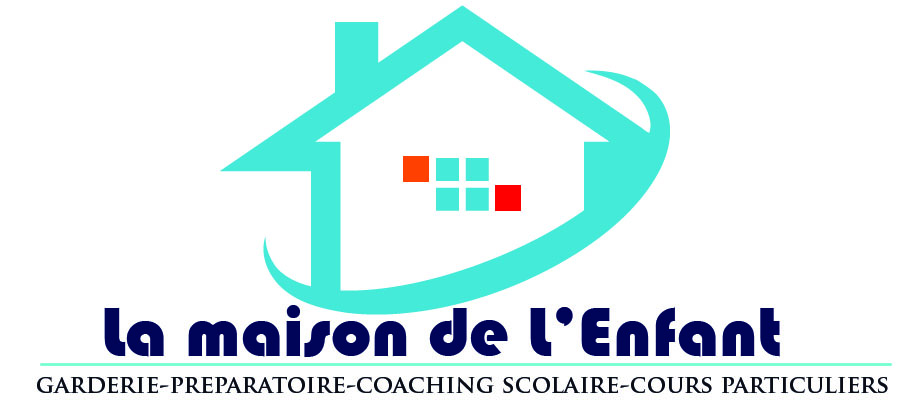 c. Au bout de quelques instants, le film commence. (……………………)d. Il colle ses étiquettes avec soin. (………………………)Ex 2 : Recopie les phrases en supprimant les compléments circonstanciels.a. En haute montagne, la neige est épaisse.b. La patineuse glisse gracieusement sur la glace.c. Dans la cuisine, mon père prépare un bon gâteau avec amour.d. Jeanne prépare son cartable minutieusement avant d’aller à l’école.Ex 3 : Ajoute le complément circonstanciel qui est demandée dans les phrasesa. Ajoute un CC de lieu - Le pain est posé …………………………………………b. Ajoute un CC de temps - …………………………………, les enfants sont souvent excités.c. Ajoute un CC de manière - Il lui a parlé ……………………………………d. Ajoute un CC de temps- Je me lève …………………………… car je pars à l’école.Ex 4 : Donne la nature des compléments circonstanciels soulignés.a. Londres se situe en Angleterre. (Nature : ……………………)b. Ce matin, je pars en vacances. (Nature : ………………………)c. Il met les fleurs dans le vase. (Nature : ……………………)d. Hier, il a plu toute la journée (Nature : …………………)Ex 5 : Recopie les phrases puis souligne les compléments circonstanciels et donne leur typea. Les enfants jouent dans la cour. (type : …………………………)b. L’ouvreuse nous montre le chemin avec sa petite lampe. (type : ……………………………)c. Il repart après le petit déjeuner. (type : …………………………)d. Il travaille sérieusement. (type : ……………………)
 Ex 6 : Donne la nature des compléments circonstanciels soulignés.a. Depuis 3 jours, il pleut des cordes. (nature : ……………………)b. Il a réagi avec finesse. (Nature : ………………………)c. Il peut réagit finement. (Nature : ……………………)d. Les enfants se lavent tous les jours. (Nature : …………………)Ex 7 : Recopie les phrases puis souligne les compléments circonstanciels et donne leur type :a. A l’époque des chevaliers il n’y avait pas d’automobile. (type : …………………………)b. François 1er a vécu à Blois. (type : ……………………………)c. Il a coupé la pomme de terre en faisant attention. (type : …………………………)d. Une éclipse de lune se produira dans une semaine. (type : ……………………)